Press informationKELCH UK partners up with TDM Systems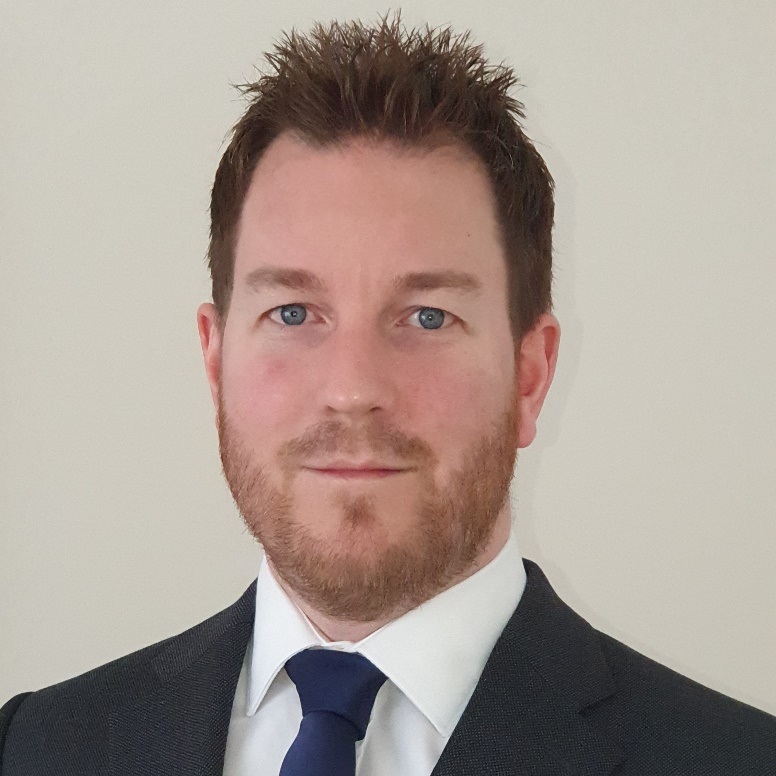 Tübingen, 30 March 2020 – The demand for new technology solutions to boost productivity in the UK’s manufacturing sector is on the rise. Hardware-based solution provider KELCH UK now partners up with TDM Systems to become a one-stop provider for those Industry 4.0 needs, now including market-leading software solutions for Tool Data Management.The manufacturing sector in UK and Ireland is a big player in Aerospace, Automotive, Construction, Defence, Medical and Power Generation – represented by globally renowned brands like Rolls-Royce, Jaguar Land Rover, BAE Systems, Airbus, JCB, GE and Stryker. 44 percent of UK exports comprise products from this sector, highlighting the global demand for British-made products. To remain competitive against international markets with cheaper, lower-skill labour however, improved productivity based on automation is a key factor for British manufacturers. This is especially true for small and medium-sized companies. KELCH UK meets that demand by offering a wide range of hardware-based solutions such as tool presetting machines, induction shrink devices, gauging equipment, as well as tool storage and transportation equipment along with a full range of precision tool holders.To also cover the corresponding software demands, KELCH UK partners up with TDM System. For Ben Horgan, Technical Director of KELCH UK, this was a perfectly organic development: “In the past, we have already worked indirectly with TDM Systems to complete a variety of presetter interfacing projects, where customers preset their tools using live measurement data from the central TDM database. These projects highlighted a clear synergy between KELCH hardware products and TDM Tool Management software.” The goal of the partnership for KELCH UK is to become a single-source supplier for Industry 4.0 hardware and software-based solutions, something, Ben Horgan, reports, an increasing number of their customers are looking for. TDM Systems has been working together with KELCH for many years and is looking forward to extending this cooperation to the UK branch of the company: “KELCH UK already has a large customer base, is well connected and has access to a market with a high number of potential customers, so we expect to achieve good growth in the medium term”, says Götz Schrade, Area Sales Manager Central Europe at TDM Systems. “With our software solutions and global support network, we complete a strong portfolio of hardware solutions at KELCH UK.”Ben Horgan agrees: “In many ways, TDM is the missing piece of the jigsaw within our product portfolio. TDM Software is the glue that connects many of our KELCH products together and delivers real cost savings and efficiency increases to customers across the industry.”A print-quality image is available via the following link:http://archiv.storyletter.de/download/BenHorgan_KELCH.jpg About TDM SystemsFor over 25 years, TDM Systems GmbH, Tübingen has been the leading provider of Tool Data Management in the area of machining. With the Tool Lifecycle Management strategy, TDM Systems is focusing specifically on process optimization through optimal tool planning and provisioning. Creating and editing tool data and graphics, integrating tool expertise and 3D graphics into the CAM engineering, and organizing the complete tool circulation at the shop-floor level are the three core competencies of TDM Systems and the pillars of the TLM strategy. As a member of the Sandvik Group, TDM Systems draws on the expertise of various tool manufacturers when developing its software products.www.tdmsystems.com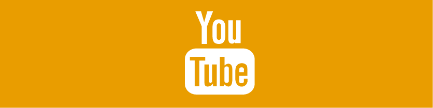 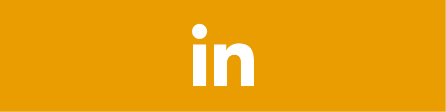 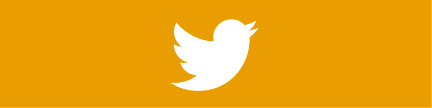 